Output Data pada SpoonTeori SingkatData warehouse adalah jenis sistem manajemen data yang dirancang untuk memungkinkan dan mendukung kegiatan business intelligence (BI), terutama analitik. Gudang data semata-mata dimaksudkan untuk melakukan kueri dan analisis dan sering berisi sejumlah besar data historis. Data dalam gudang data biasanya berasal dari berbagai sumber seperti file log aplikasi dan aplikasi transaksi. Gudang data memusatkan dan mengkonsolidasikan sejumlah besar data dari berbagai sumber. Kemampuan analitisnya memungkinkan organisasi untuk memperoleh wawasan bisnis yang berharga dari data mereka untuk meningkatkan pengambilan keputusan. Seiring waktu, ia membangun catatan sejarah yang dapat sangat berharga bagi para ilmuwan data dan analis bisnis. Karena kemampuan ini, gudang data dapat dianggap sebagai "sumber kebenaran tunggal" organisasi.Alat dan BahanHardware	: Laptop/PCSoftware	: Spoon Pentaho from Hitachi VantaraElemen KompetensiLatihan pertama – Output Data to CSV1. Buat transformation sheet baru, lalu cari dan tambahkan Data Grid pada transformation. Setelah itu klik 2x Data Grid pada transformation.2. Masukkan data nama kolom seperti pada gambar dibawah ini lalu setelah itu buka tab Data.3. Masukkan data seperti pada gambar dibawah ini, lalu setelah itu klik OK.4. Lalu cari dan tambahkan Text file output pada transformation dan hubungkan dengan hop dengan Data Grid tadi. Lalu klik 2x pada Text file output pada transformation.5. Browse lokasi tempat file ingin disimpan lalu setelah itu ubah ekstensi menjadi csv, dan selanjutnya buka tab bagian Fields.6. Klik Get Fields hingga muncul kolom yang telah dibuat pada data grid tadi lalu setelah itu klik OK dan jalankan programnya.7. Berikut ini adalah data keluaran dari hasil transformasi tadi.Latihan Kedua – Output Data to Text1. Buat Transformasi baru dan buat seperti pada gambar dibawah2. Bagian Data Grid.3. String operation 2 (Get fields & Custom)4. Generate Rows.5. Generate Random Value.6. Select values (Get fields).7. String operations (Get fields & custom).8. Text File Output (Browse & Get fields with custom)9. Output.File PraktikumGithub Repository:Soal LatihanSoal:Apa yang dimaksud dengan Output Data?Apa yang dimaksud format CSV dan kenapa kebanyakan data disimpan dalam format CSV?Jawaban:
1. 
2. KesimpulanDalam pengerjaan praktikum Data Warehouse, kita harus benar-benar teliti dalam menginputkan suatu fungsi untuk menampilkan suatu keluaran pada layar dengan sesuai.Kita dapat mengetahui…Cek List ()Formulir Umpan BalikKeterangan:MenarikBaikCukupKurangNama:(Isi Nama Anda)NIM:
(Isi NIM Anda)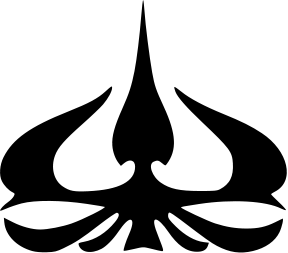 MODUL 3Nama Dosen:Ir. Teddy Siswanto, MMSiHari/Tanggal:Hari, Tanggal Bulan 2022Praktikum Data WarehouseNama Asisten Labratorium:Azhar Rizki Zulma
065001900001Nadiya Amanda Rizkania
064001900003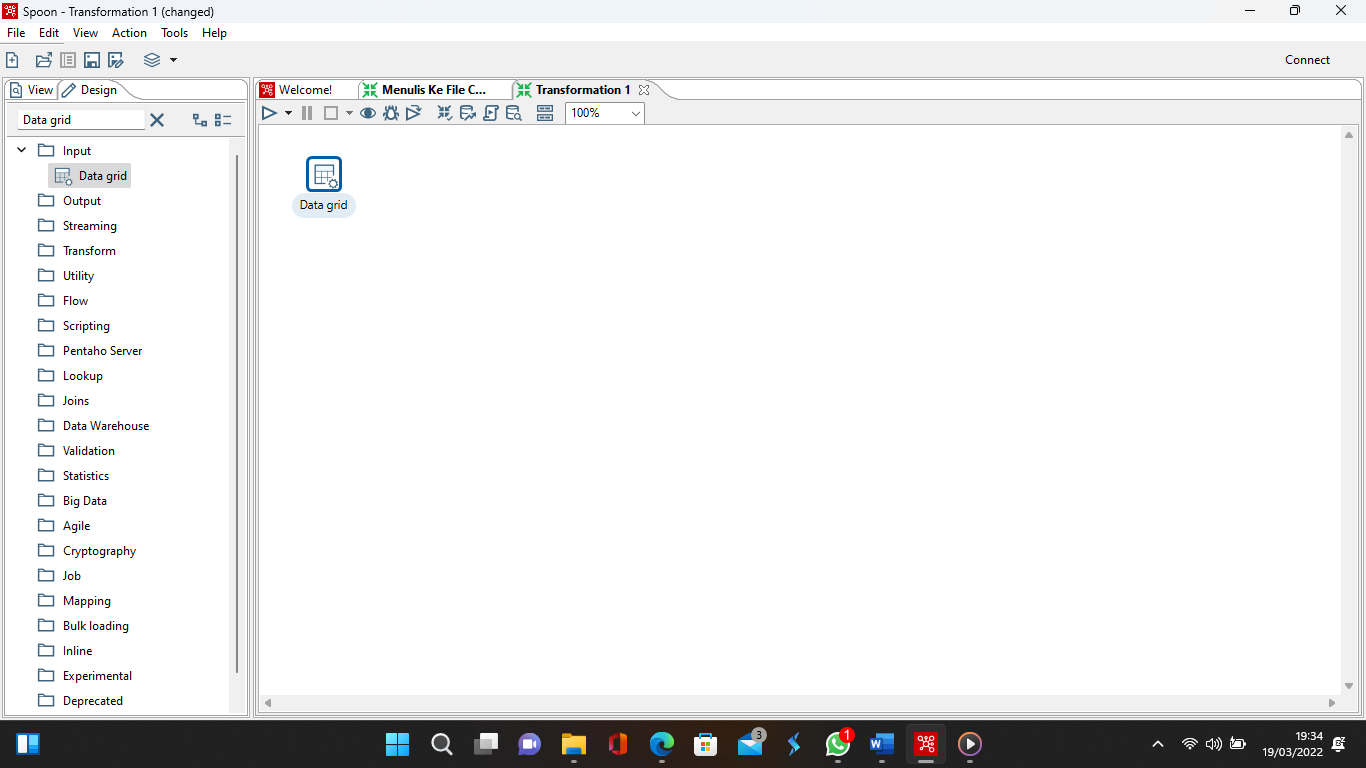 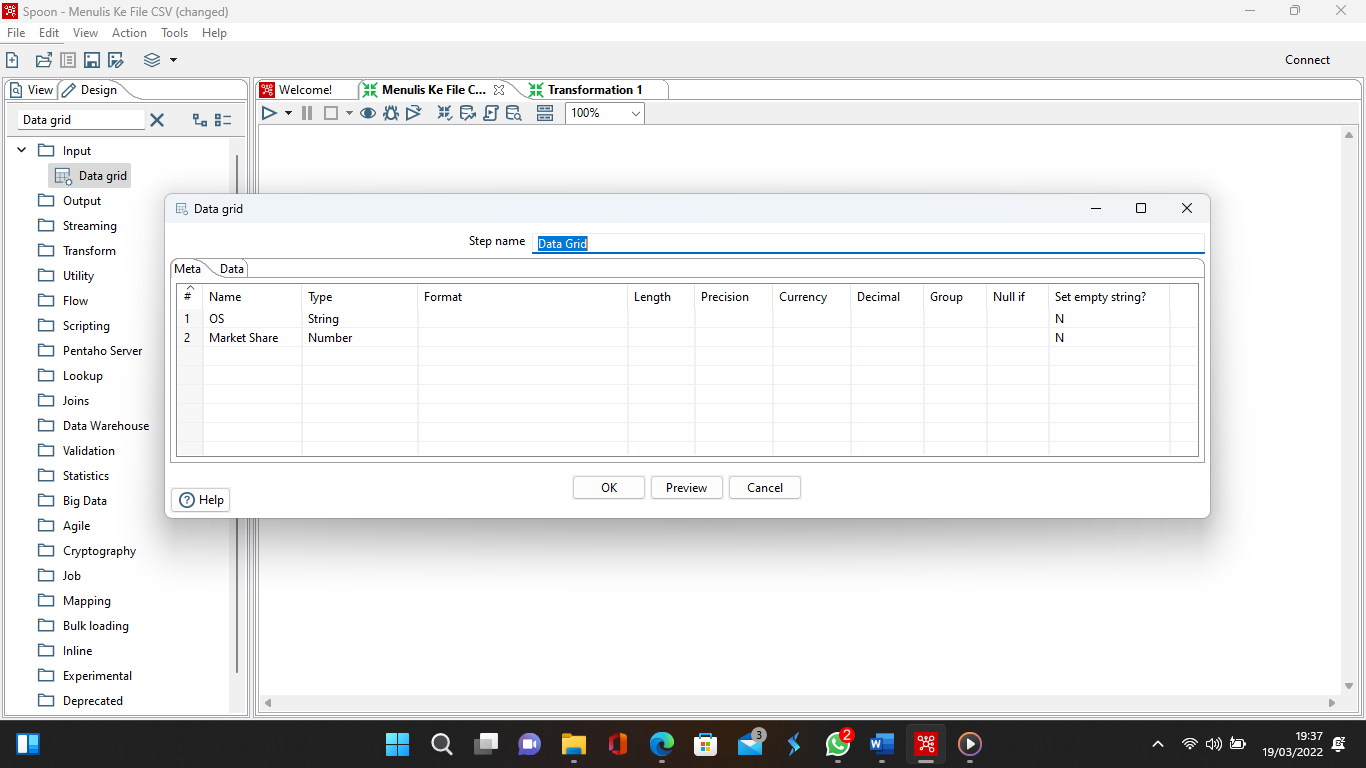 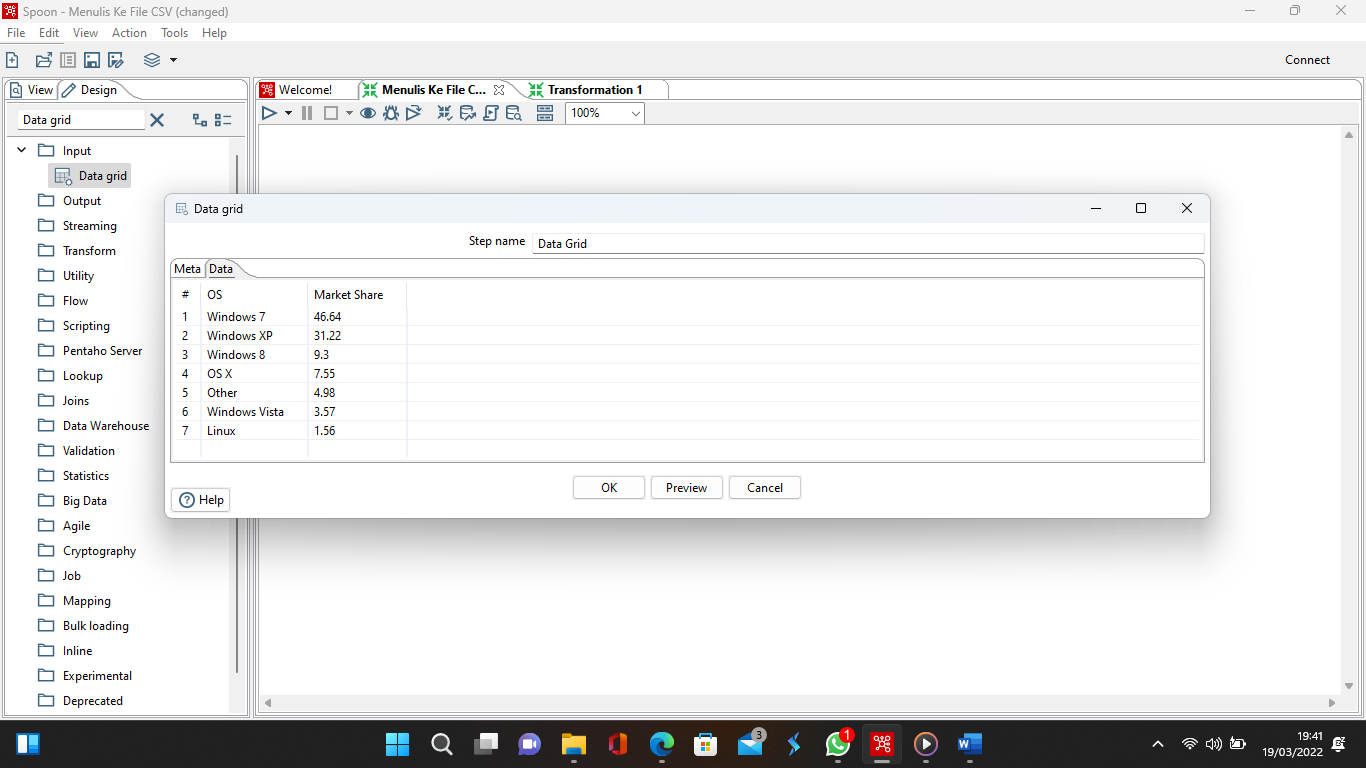 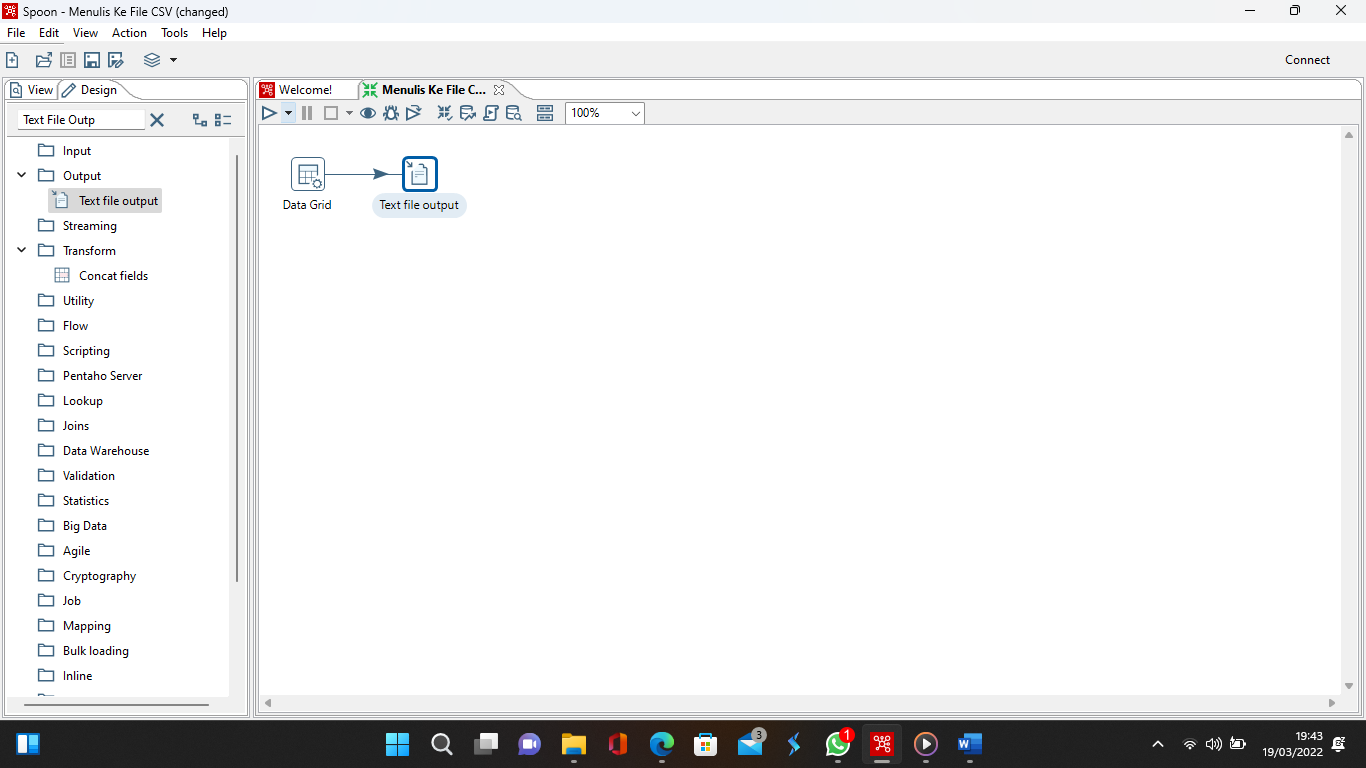 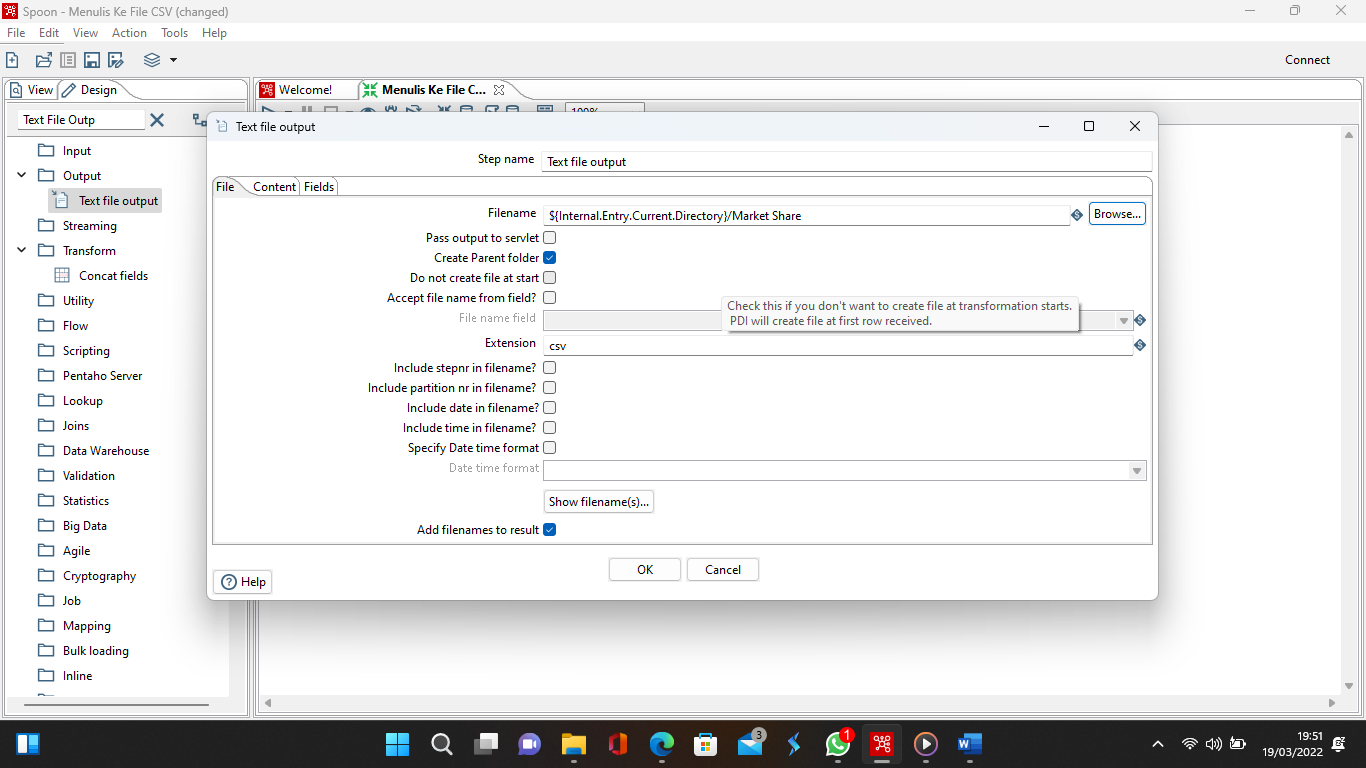 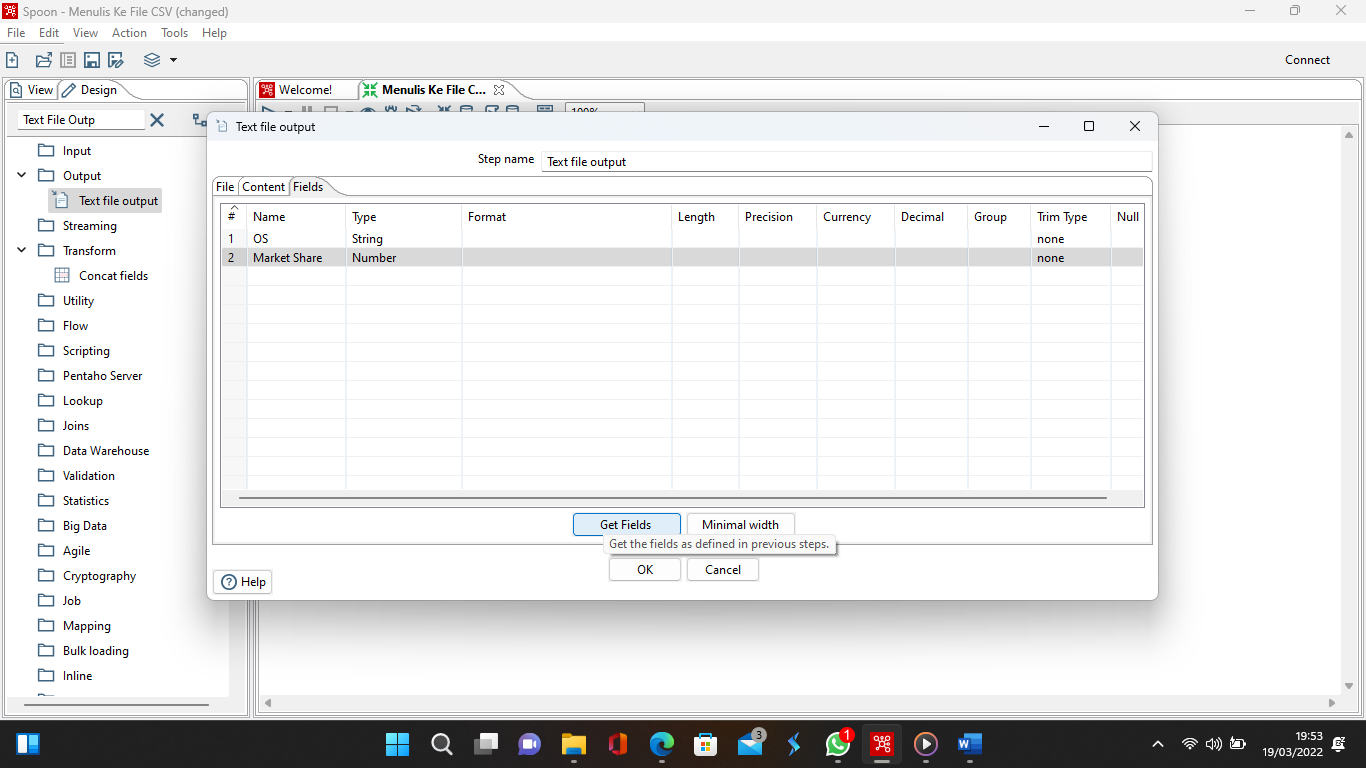 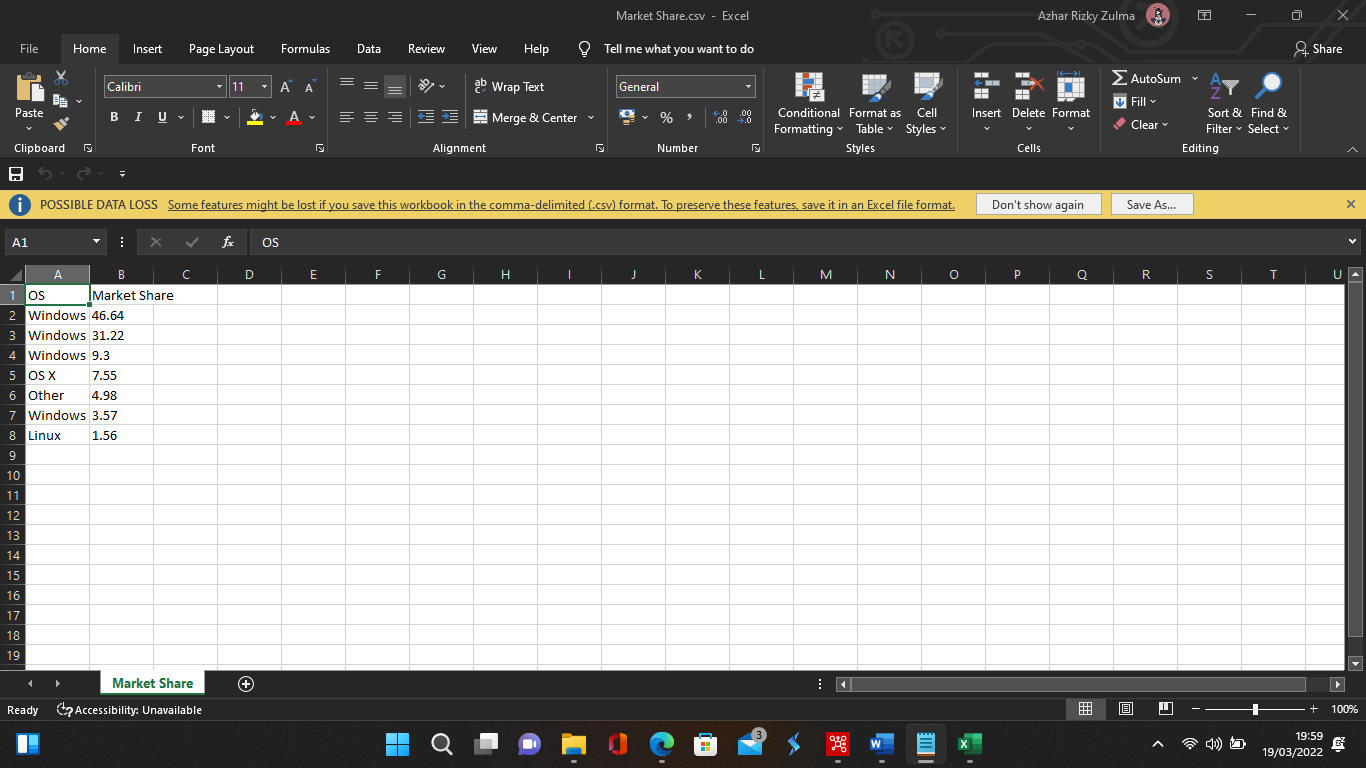 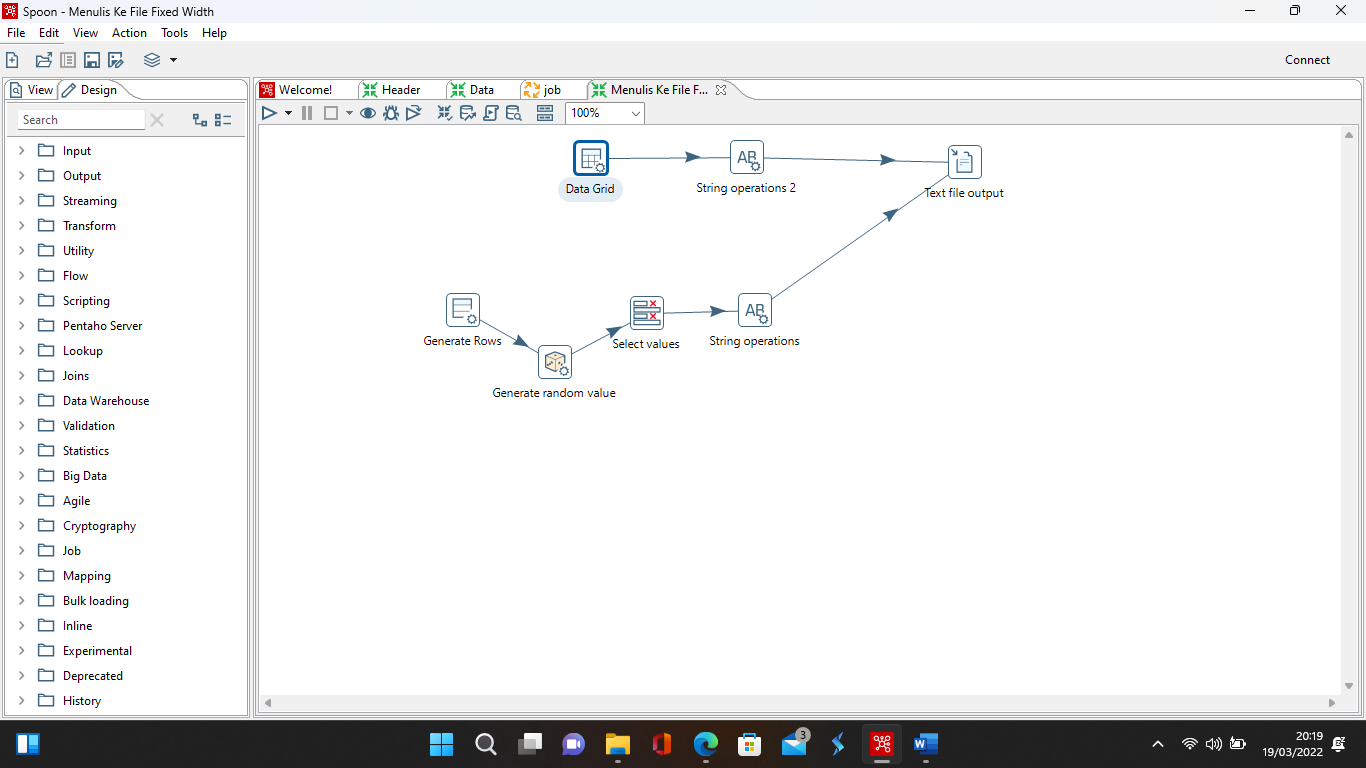 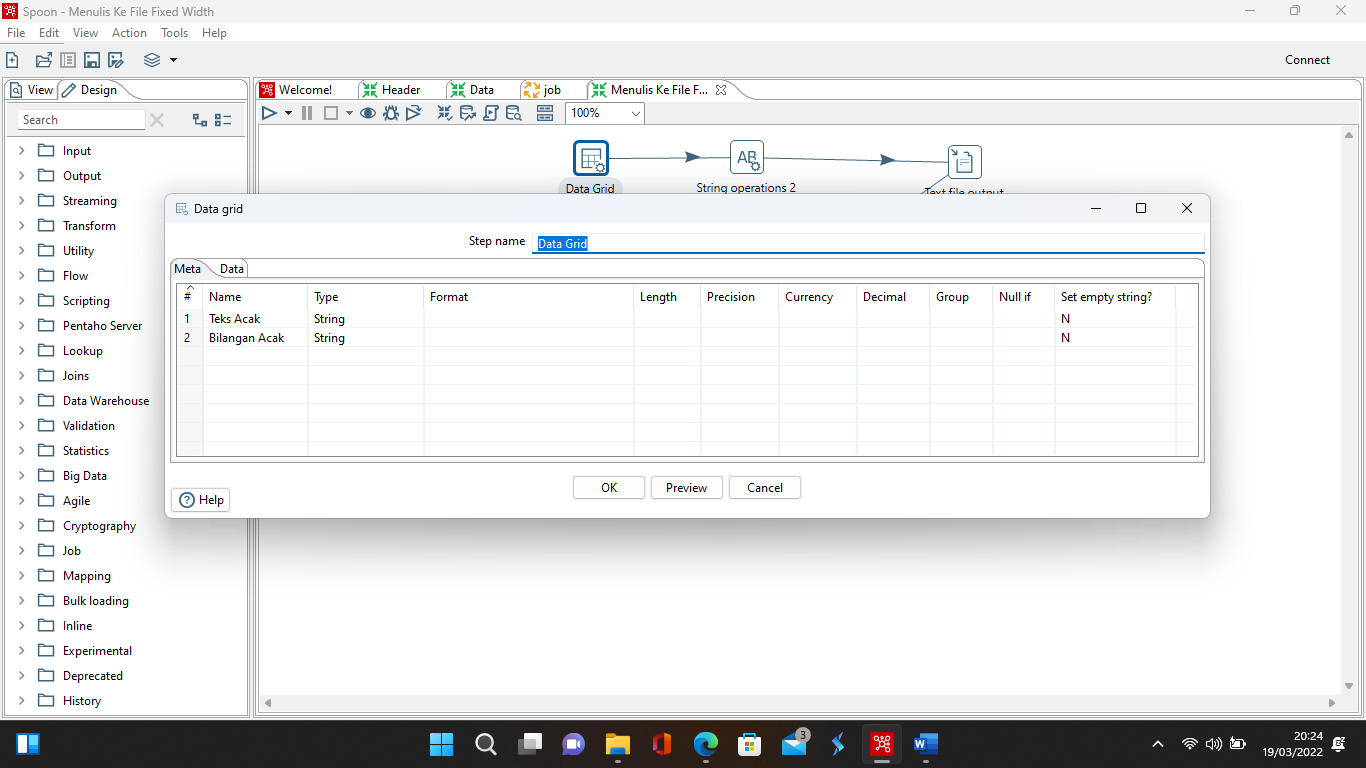 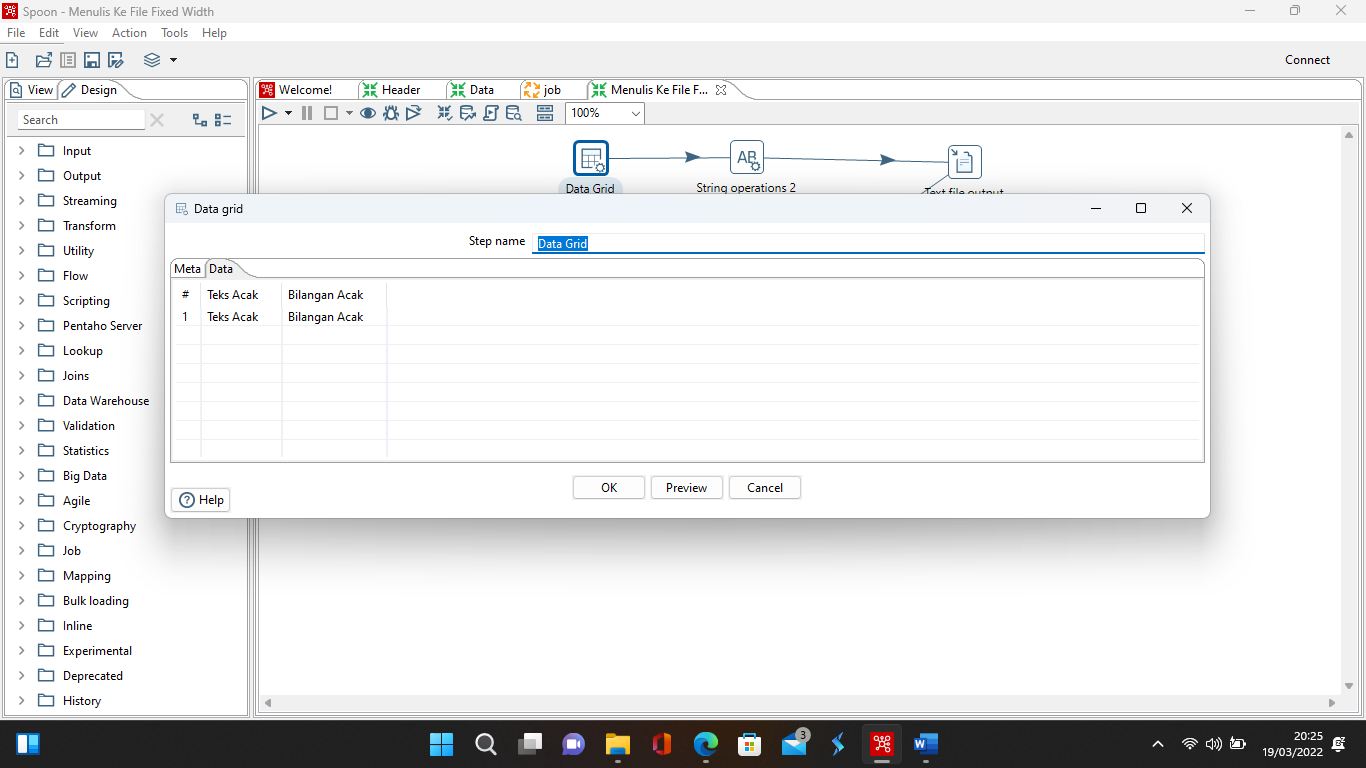 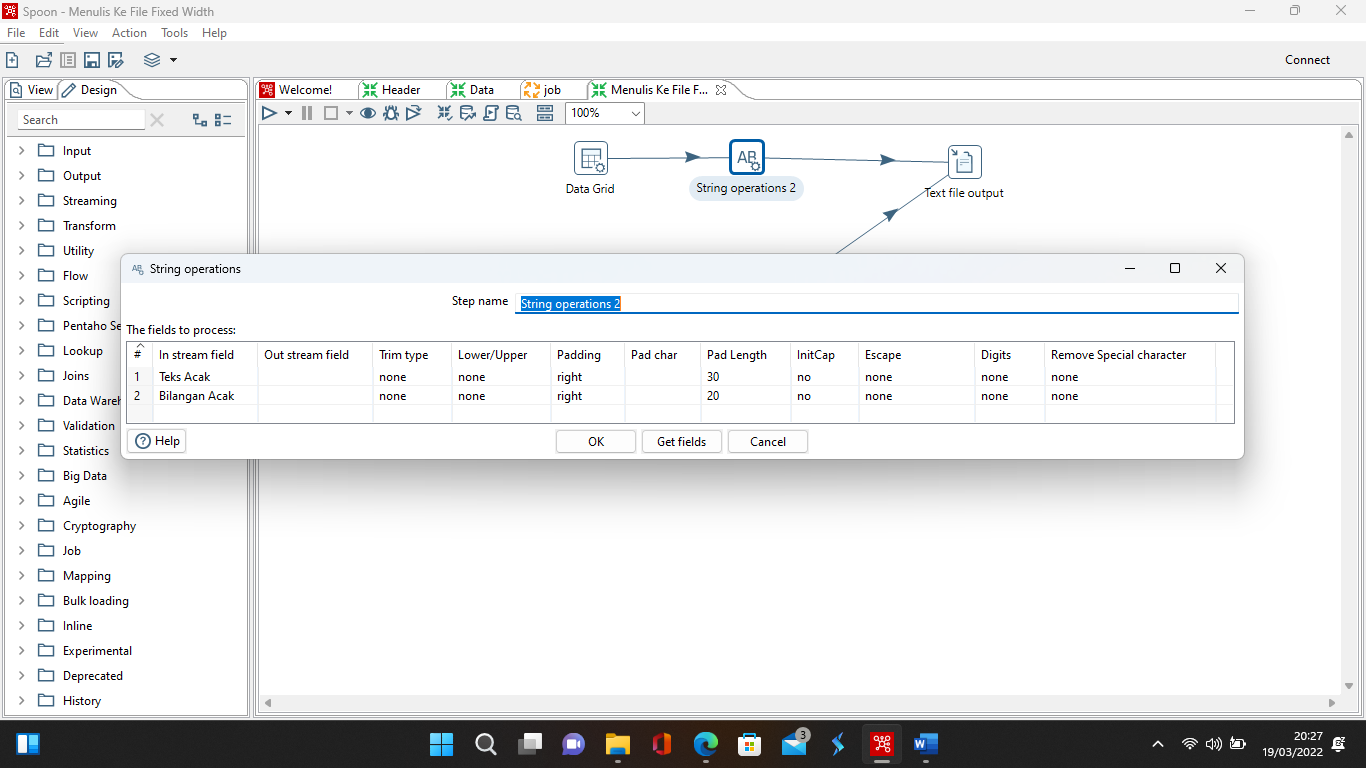 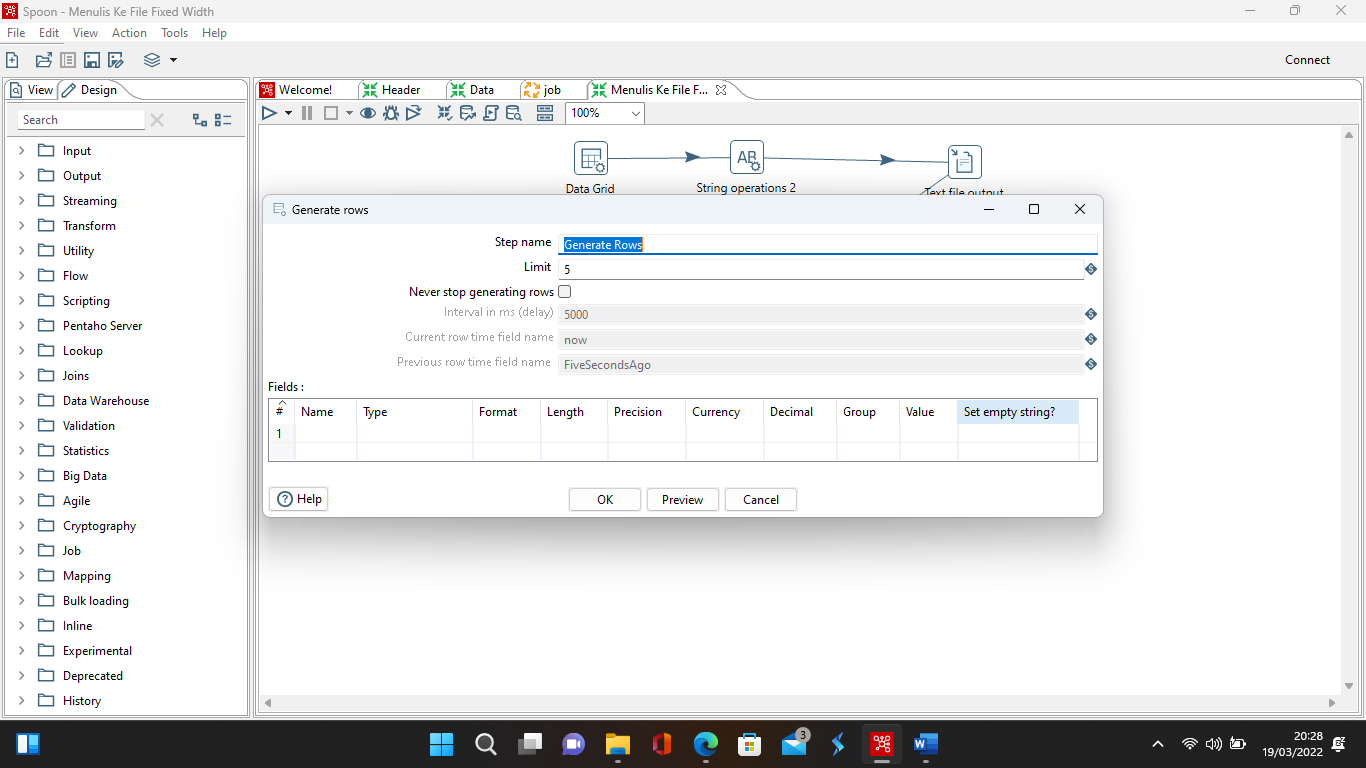 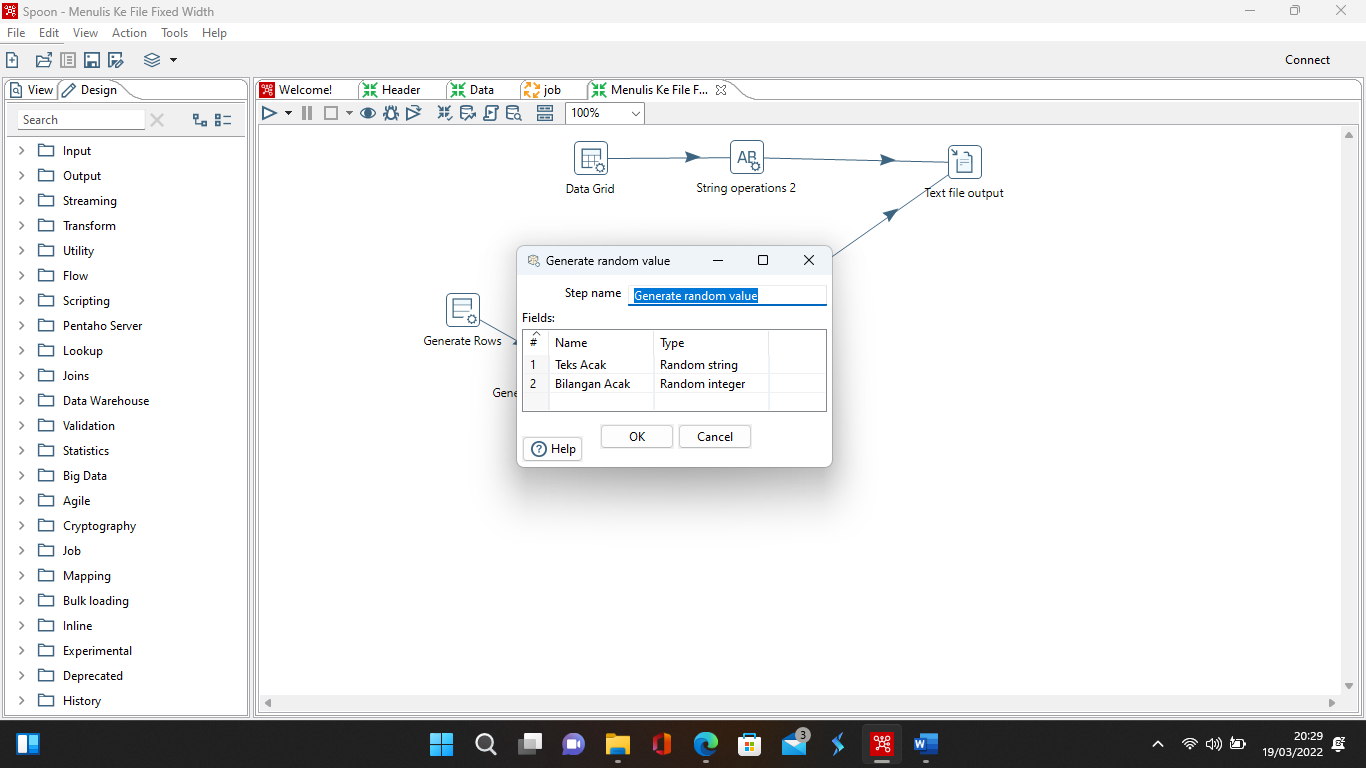 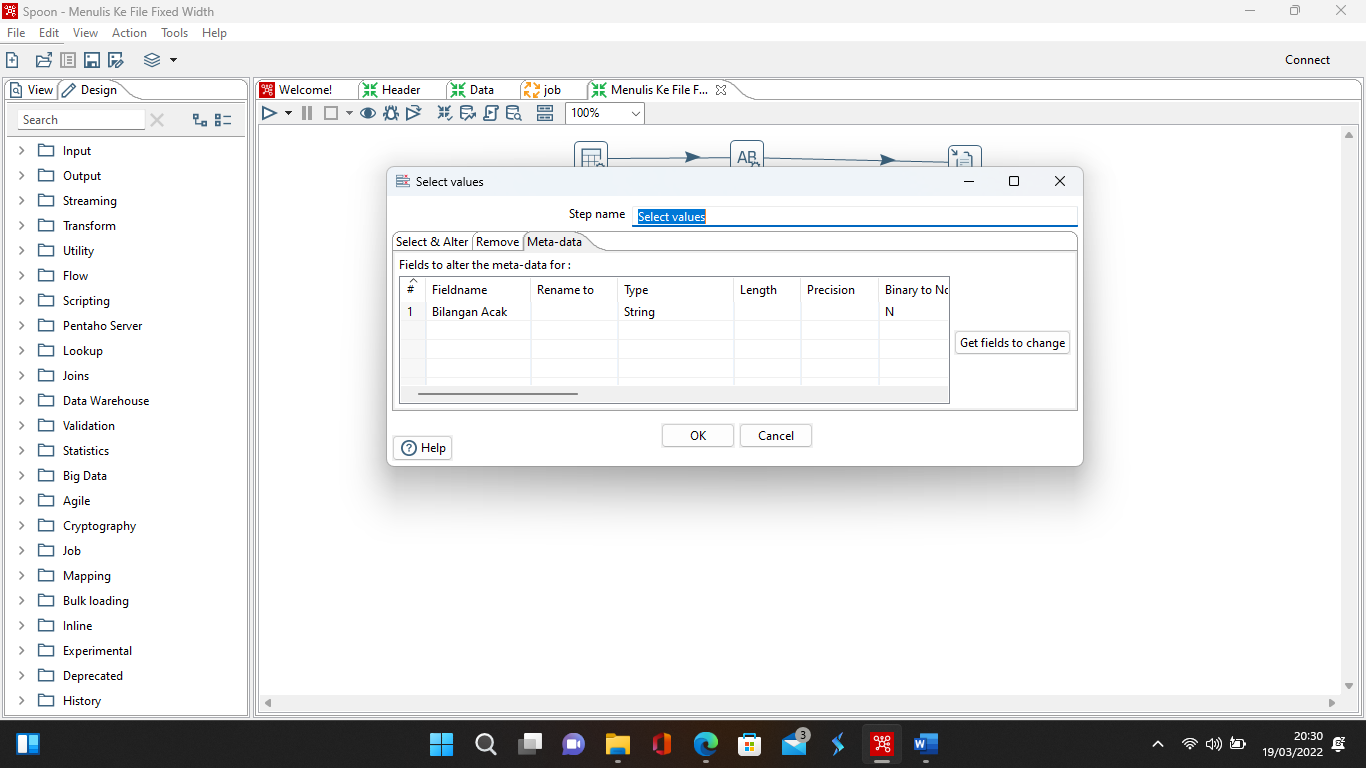 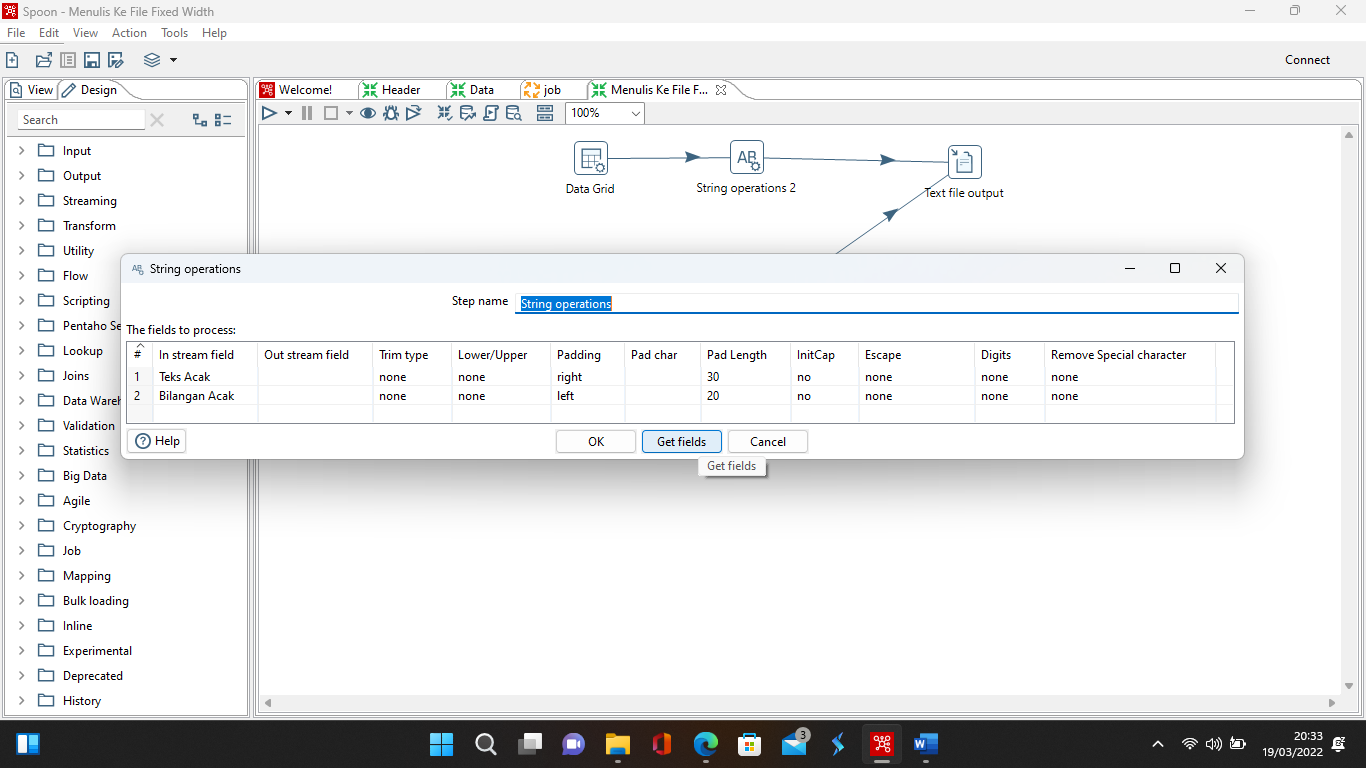 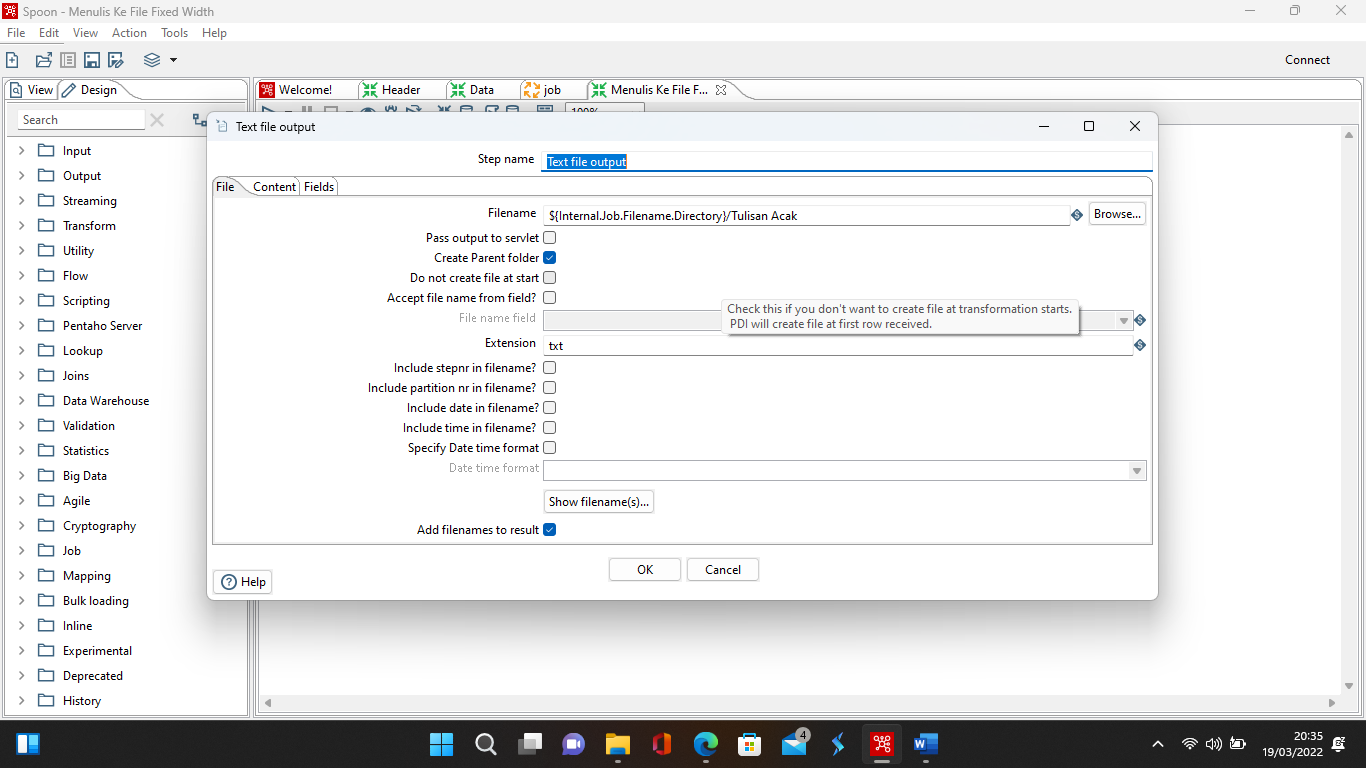 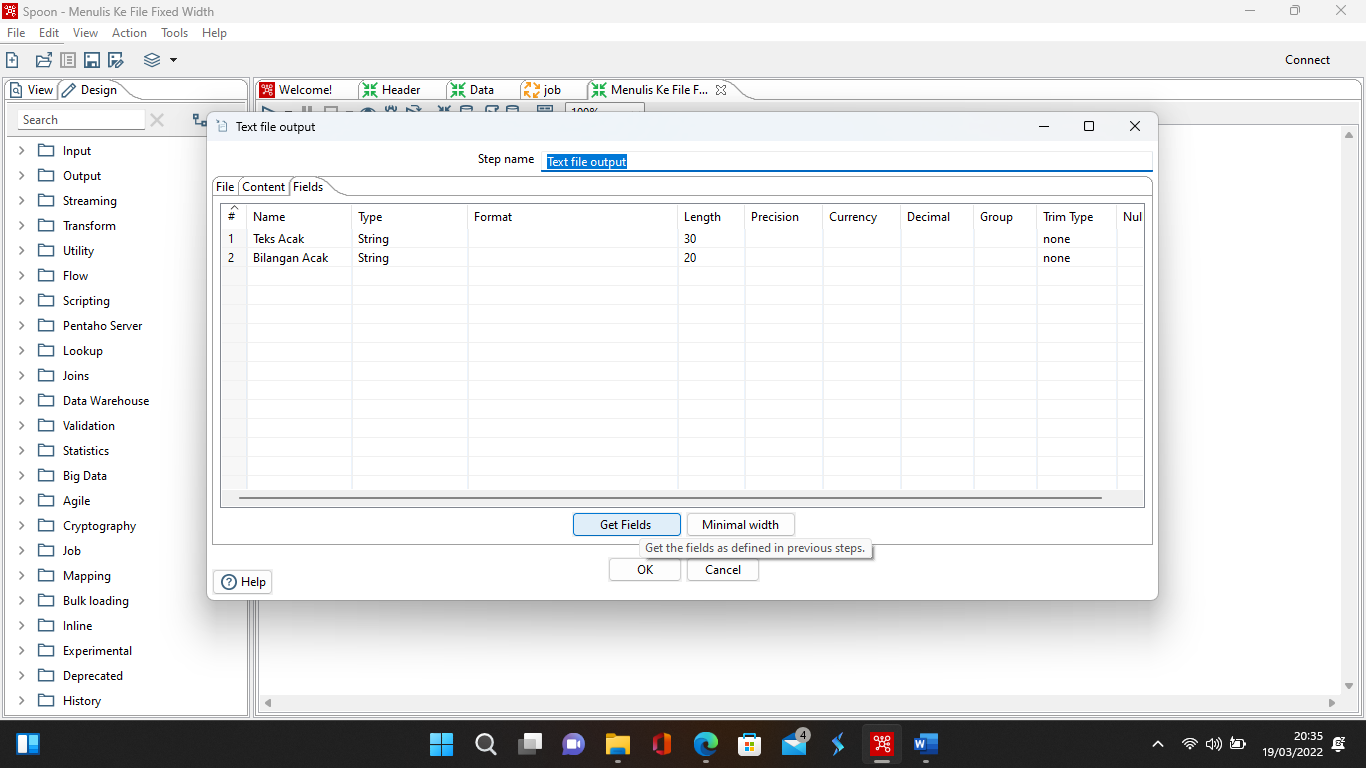 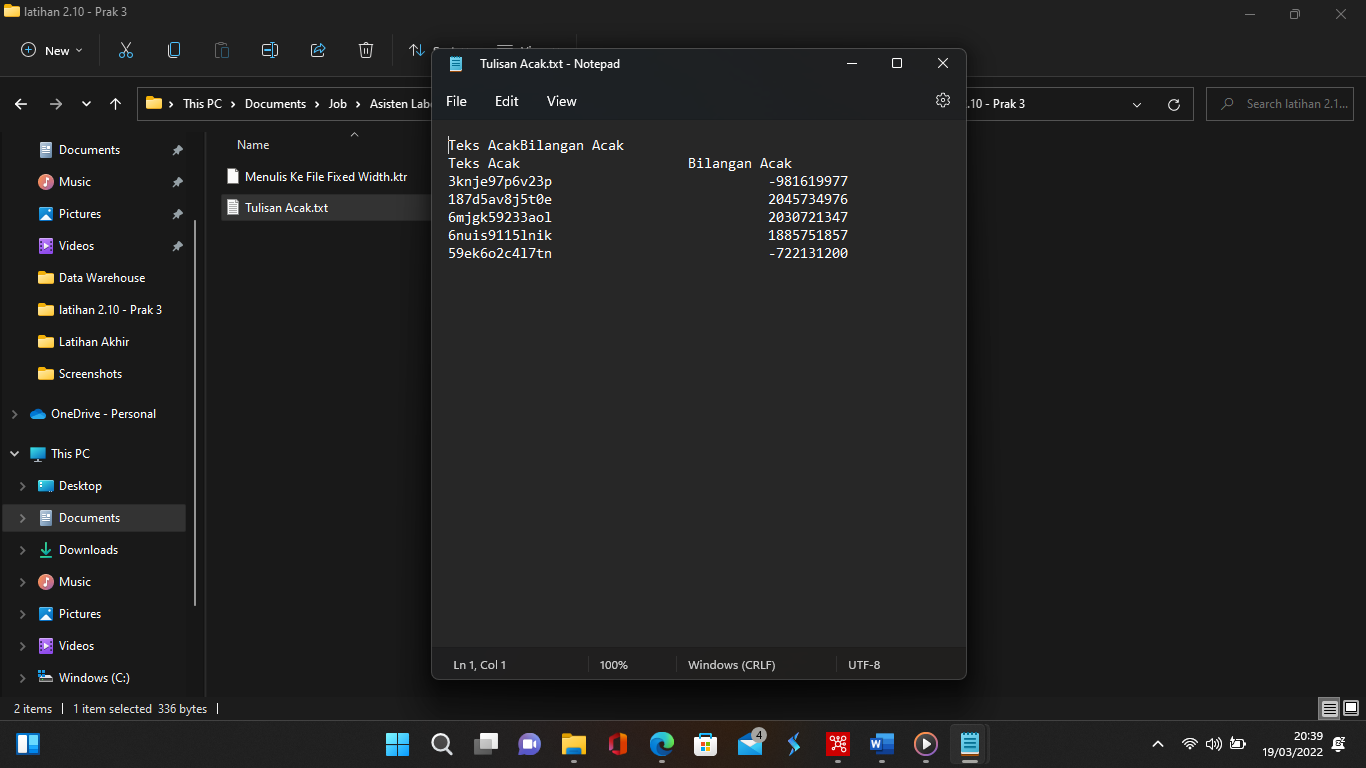 NoElemen KompetensiPenyelesaianPenyelesaianNoElemen KompetensiSelesaiTidak Selesai1.Latihan Pertama…2.Latihan Kedua…NoElemen KompetensiWaktu PengerjaanKriteria1.Latihan Pertama… Menit…2.Latihan Kedua… Menit…